ΘΕΜΑ: «Παιδαγωγική συνεργασία».ΣΧΕΤ. : Την με αριθμό πρωτ. 14305/10-09-2015 και 14302/11-09-2015 έγκριση της Περιφερειακής Δ/νσης  Κεν. Μακεδονίας.Καλούνται οι   Εκπαιδευτικοί ΠΕ05 που διδάσκουν στην Α/θμια και Β/θμια εκπ/ση, σε παιδαγωγική συνεργασία με θέμα: «Διδακτικές προσεγγίσεις της Γαλλικής γλώσσας στο Δημοτικό, στο Γυμνάσιο (παράλληλα με το σχολικό εγχειρίδιο) και στο Λύκειο (επιλογή υλικού)» .Η παρουσία των εκπαιδευτικών κρίνεται απαραίτητη και παρακαλούνται οι Διευθυντές/τριες των σχολικών μονάδων να διευκολύνουν τους εκπαιδευτικούς ώστε αυτοί να είναι παρόντες στη συνάντηση. Η μετακίνηση θα γίνει χωρίς δαπάνη για το Δημόσιο.Λεων. Γ. ΠαρτσανάκηςΣχολικός Σύμβουλος ΠΕ 05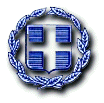 ΕΛΛΗΝΙΚΗ ΔΗΜΟΚΡΑΤΙΑΥΠΟΥΡΓΕΙΟ ΠΟΛΙΤΙΣΜΟΥ, ΠΑΙΔΕΙΑΣΚΑΙ ΘΡΗΣΚΕΥΜΑΤΩΝΠΕΡΙΦΕΡΕΙΑΚΗ ΔΙΕΥΘΥΝΣΗΑ/ΘΜΙΑΣ & Β/ΘΜΙΑΣ ΕΚΠ/ΣΗΣΚΕΝΤΡΙΚΗΣ ΜΑΚΕΔΟΝΙΑΣΓΡΑΦΕΙΟ ΣΧΟΛΙΚΩΝ ΣΥΜΒΟΥΛΩΝΒ/ΘΜΙΑΣ ΕΚΠ/ΣΗΣ Ν. ΣΕΡΡΩΝ    Λεων.Γ.ΠαρτσανάκηςΣχολικός Σύμβουλος ΠΕ 05Η/Τ partsanakis@gmail.com(Δια των  Δ/νσεων  Α/θμιας & Β/θμιας Εκπ/σης Ημαθίας)ΚΟΙΝ: 1. Προϊστάμενους επιστημονικής και παιδαγωγικής καθοδήγησης Α/θμιας & Β/θμιας Εκπ/σης Κ.Μακεδονίας           2. Φ.Αρχείου          3. Φ. Γραφείου ΣΣΧώροςΗμερομηνίαΏρα5ο ΓΕΛ Βέροιας, ΗμαθίαΠέμπτη 24-09-201512.00 – 14.00